ZETO Bydgoszcz SA	Bydgoszcz, 18 czerwca 2014 r.DROpracowanie dotyczące nazw stanowisk Wersja 2Propozycja nazw stanowisk merytorycznych z ewentualną gradacją oraz wymaganiami kwalifikacji formalnych I stażowychStanowiska i wymagania kwalifikacjiPoziomy wyksztalcenia formalnegoOpcjonalne pozycje stanowiskKursywą wskazano pozycje do rozważenia.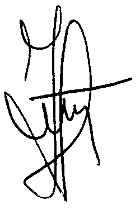 Dyrektor ds. rozwoju i wdrożeńdr inż. Janusz DorożyńskiZałącznikMateriały wykorzystane do opracowania propozycjiStanowiska wymieniane w procesie rekrutacyjnym w USA – przykład I:Application DeveloperApplication Support AnalystApplications EngineerAssociate DeveloperChief Technology OfficerChief Information OfficerComputer and Information Systems ManagerComputer Systems ManagerCustomer Support AdministratorCustomer Support SpecialistData Center Support SpecialistData Quality ManagerDatabase AdministratorDesktop Support ManagerDesktop Support SpecialistDeveloperDirector of TechnologyFront End DeveloperHelp Desk SpecialistHelp Desk TechnicianInformation Technology CoordinatorInformation Technology DirectorInformation Technology ManagerIT Support ManagerIT Support SpecialistIT Systems AdministratorJava DeveloperJunior Software EngineerManagement Information Systems Director.NET DeveloperNetwork ArchitectNetwork EngineerNetwork Systems AdministratorProgrammerProgrammer AnalystSecurity SpecialistSenior Applications EngineerSenior Database AdministratorSenior Network ArchitectSenior Network EngineerSenior Network System AdministratorSenior ProgrammerSenior Programmer AnalystSenior Security SpecialistSenior Software EngineerSenior Support SpecialistSenior System AdministratorSenior System AnalystSenior System ArchitectSenior System DesignerSenior Systems AnalystSenior Systems Software EngineerSenior Web AdministratorSenior Web DeveloperSoftware ArchitechSoftware EngineerSoftware Quality Assurance AnalystSupport SpecialistSystems AdministratorSystems AnalystSystem ArchitectSystems DesignerSystems Software EngineerTechnical Operations OfficerTechnical Support EngineerTechnical Support SpecialistTechnical SpecialistTelecommunications SpecialistWeb AdministratorWeb DeveloperWebmasterStanowiska wymieniane w procesie rekrutacyjnym w USA – przykład II:EUCIP (przedsięwzięcie organizacji CEPIS – stowarzyszenia organizacji informatycznych)Lista prezentuje aktualny zakres obszarów, dla których prowadzona jest certyfikacja EUCIP.•	Analityk ds. Biznesu (Business Analyst)•	Analityk Systemów Informacyjnych (Information Systems Analyst)•	Architekt Struktury Teleinformatycznej (Telecommunication Architect)•	Architekt Systemów IT (IT Systems Architect)•	Audytor Systemów Informacyjnych (Information Systems Auditor)•	Doradca ds. Bezpieczeństwa (Security Adviser)•	Doradca ds. Sprzedaży Produktów i Aplikacji (Sales and Application Consultant)•	Inżynier ds. Integracji oraz Testowania Systemów (Systems Integration and Testing Engineer)•	Inżynier Systemów Crossowych (X-Systems Engineer)•	Kierownik Biura Obsługi (Help Desk Supervisor)•	Kierownik Projektów Informatycznych (Information Systems Project Manager)•	Konsultant ds. Logistyki i Automatyzacji (Logistics and Automation Consultant)•	Konsultant Rozwiązań Biznesowych (Enterprise Solutions Consultant)•	Menedżer ds. Baz Danych (Database Manager)•	Menedżer ds. Danych i Konfiguracji (Data Centre and Configuration Manager)•	Menedżer ds. Kontaktów z Klientami (Client Manager)•	Menedżer ds. Sieci Komputerowych (Network Manager)•	Menedżer ds. Systemów Informacyjnych (Information Systems Manager)•	Projektant Oprogramowania (Software Developer)•	Specjalista ds. Internetu i Technologii Multimedialnych (Web and Multimedia Master)•	Szkoleniowiec IT (IT Trainer)Lista specjalizacji (stanowisk) IT europejskaKoniecNazwa stanowiskaWymagane/możliwe wskazanie zakresuJeśli tak, to opcjonalnie przykładyWymagania kwalifikacji formalnychWymagania kwalifikacji formalnychPozycje stanowisk – począwszy od pozycji 3.Nazwa stanowiskaWymagane/możliwe wskazanie zakresuJeśli tak, to opcjonalnie przykładyWykształcenie
(nr-kod)O: (opcjonalnie)Z: (zamiennie)Pozycje stanowisk – począwszy od pozycji 3.Architekt Tak03.WPKO:	szkolenia specjalistyczne i certyfikatyZ:	---3, 4, 5, 6, 7AnalitykTak04.WP(K)O:	szkolenia specjalistyczne i certyfikatyZ:	---3, 4, 5, 6, 7ProjektantTak04.WP(K)O:	szkolenia specjalistyczne i certyfikatyZ:	---3, 4, 5, 6, 7InżynierTak06.WZTO:	szkolenia specjalistyczne i certyfikatyZ:	---3, 4, 5, 6AdministratorTak07.WLKO:	szkolenia specjalistyczne i certyfikatyZ:	---3, 4, 5DokumentalistaTak07.WLKO:	szkolenia specjalistyczne i certyfikatyZ:	---3, 4,  5SprzedawcaTak07.WLKO:	---Z:	szkolenia specjalistyczne i certyfikaty3, 4, 5, 6AsystentTak08.WLO:	szkolenia specjalistyczne i certyfikatyZ:	---3, 4DoradcaTak08.WLO:	szkolenia specjalistyczne i certyfikatyZ:	---3, 4, 5, 6KonsultantTak08.WLO:	szkolenia specjalistyczne i certyfikatyZ:	---3, 4, 5, 6ProgramistaTak08.WLO:	szkolenia specjalistyczne i certyfikatyZ:	---3, 4, 5, 6PrzedstawicielTak08.WLO:	szkolenia specjalistyczne i certyfikatyZ:	---3, 4, 5, 6ReprezentantTak08.WLO:	szkolenia specjalistyczne i certyfikatyZ:	---3, 4, 5, 6OpiekunTak08.WLO:	---Z:	---3, 4, 5, 6BibliotekarzTak09.WL/ŚO:	szkolenia specjalistyczne i certyfikatyZ:	---3, 4, 5GrafikTak09.WL/ŚO:	---Z:	szkolenia specjalistyczne i certyfikaty3, 4, 5, 6ModelarzTak09.WL/ŚO:	---Z:	---3, 4, 5SpecjalistaTak...  ciągłości...  wsparcia...  jakości...  bezpieczeństwa...  techniczny...  łączności09.WL/ŚO:	---Z:	---3, 4, 5, 6, 7SzkoleniowiecTak09.WL/ŚO:	---Z:	szkolenia specjalistyczne i certyfikaty3, 4, 5TechnologTak09.WL/ŚO:	---Z:	szkolenia specjalistyczne i certyfikaty3, 4, 5, 6TesterTak09.WL/ŚO:	---Z:	szkolenia specjalistyczne i certyfikaty3, 4, 5TrenerTak09.WL/ŚO:	---Z:	szkolenia specjalistyczne i certyfikaty3, 4, 5, 6WdrożeniowiecTak09.WL/ŚO:	---Z:	szkolenia specjalistyczne i certyfikaty3, 4, 5KonserwatorTak10.ŚTO:	---Z:	szkolenia specjalistyczne i certyfikaty3, 4, 5Serwisant10.ŚTO:	---Z:	szkolenia specjalistyczne i certyfikaty3, 4, 5, 6OperatorTak11.ŚO:	---Z:	---3, 4, 5KodPoziom wykształcenia formalnegoNr poziomuDT/DKdoktorat techniczny/kierunkowy01Ddoktorat02WPKwyższe pełne kierunkowe03WP(K)wyższe pełne wskazane kierunkowe04WPwyższe pełne05WZTwyższe zawodowe techniczne06WLKwyższe (co najmniej licencjat) kierunkowe07WLwyższe (co najmniej licencjat)08WL/Śwyższe (co najmniej licencjat) lub  średnie09ŚTco najmniej średnie techniczne10Śco najmniej średnie11Nazwa pozycji (kolejność od najniższej do najwyższej)Przykład pełnej nazwy Wymagania stażu pracyWykonywanie pracy1. praktykantpraktykant operatorn/dw zespole, z opiekunem2. stażystastażysta operatorn/dw zespole, z mentorem3. młodszy …młodszy administratorstażw zespole4. [bez określenia]administrator2 lataw zespole5. starszystarszy administrator3 lataw zespole lub samodzielne6. samodzielnysamodzielny specjalista5 latsamodzielne7. głównygłówny architekt7 latsamodzielne, możliwe kierowanie pracownikamiStanowiska merytoryczneStanowiska merytoryczneDatabase Administrators (DBA's) Administrator baz danychLAN Administrators Administrator sieci lokalnychNetwork Administrators Administrator sieciowyStorage - SAN Administrators Administrator pamięci masowychSystems Administrators Administrator systemowyWAN Administrators Administrator sieci rozległychBusiness Analysts Analityk biznesowyDatabase Analysts Analityk bazodanowyInfrastructure Analysts Analityk infrastrukturySystems Analysts Analityk systemowyArchitects Architekt Datawarehouse ArchitectsArchitekt hurtowni danychAccount Executives Doradca klientaSolutions / Services - Technical Sales Reps Doradca (reprezentant) ds. rozwiązań, usług, sprzedawca – reprezentant technicznyNetwork Engineers Inżynier sieciowySales Support Engineers Inżynier wsparcia sprzedażySoftware Engineers Inżynier oprogramowaniaSolution Engineers Inżynier rozwiązańSystems Engineers Inżynier systemowyAccount ManagersKonsultant klientaTechnical Consultants Konsultant technicznyData Modelers Modelarz danychComputer Operators Operator komputeraProgrammers ProgramistaSoftware Developers ProgramistaSystems Programmers Programista systemowyWeb Masters Programista internetowyWeb Developers Projektant internetowyDatacommunications Specjalista wymiany danychDisaster Recovery Specialists Specjalista odzyskiwania ciągłościHelp Desk Specjalista wsparcia klientaNetwork Support Specjalista wsparcia sieciowegoNOC Specialists Specjalista centrum sieciQuality Assurance Specjalista jakościSecurity Specialists Specjalista bezpieczeństwaTechnical Liaison Specjalista łącznościTechnical Support Specjalista technicznyTelecommunications Specjalista łącznościWireless Communications Specjalista łączności bezprzewodowejStanowiska zarządczeStanowiska zarządczeCIO's dyrektor informatykiCTO's dyrektor technicznyDirectors dyrektorNetwork Directors dyrektor sieciComputer Operations Managers kierownik przetwarzaniaDatabase Managerskierownik bazodanowyDatacommunications Managers kierownik łącznościDesktop Support Managers kierownik wsparciaHelp Desk Managers kierownik BOK (JPK)LAN Managers kierownik sieci lokalnejNetwork Managers kierownik sieciProject Managers kierownik przedsięwzięcia (projektu)Quality Assurance Managers kierownik jakościSales Managers kierownik sprzedażySoftware Development Managers kierownik rozwoju (oprogramowania)Systems Managers kierownik systemuTelecommunications Managers kierownik telekomuniakcjiNOC Team Leaderslider centrum sieciProject Leaders lider przedsięwzięcia (projektu)VP's prezes, wiceprezes, członek zarząduEuropean ICT Profile titleICT Profile Summary statementAlternative titles that may be found and used by the marketfor similar Profiles - Not necessarily accurateAccount Manager Senior focal point for client sales and customer satisfaction. Sales Advisor (AITTS) Customer Representative (General multi-sector use) Business Analyst Analyses Information System for improving business performance. Business Development Manager (ICT Role, ACS) Business Information Manager Proposes plans and manages functional and technical evolutions of the Information System within the relevant business domain. Business Intelligence Developer (Microsoft) Business/ Systems Analyst (ICT-Role) Chief Information Officer Develops and maintains Information Systems compliant to business and organisation’s needs. Head of Computing (Demand side title) Database Administrator Designs and implements, or monitors and maintains databases. Database Developer (Microsoft) Database Manager (Eucip) Network Administrator (ACS) Developer Builds/codes ICT solutions and specifies ICT products according to the customer needs. Component Developer (AITTS) Application Developer (ITA-J) Programmer (IBM) Digital Media Specialist Creates websites and multimedia applications combining the power of digital technology with effective use of graphics, audio, photographic and video images. Front-End Web Developer (IWA) User Experience Designer (IWA) Web & Multimedia Master (Eucip) Web Content Manager (UK-Gov, IWA) Web Developer (Bring-IT-On, Microsoft, UK-Gov) Web Editor (UK-Gov) Digital Media Developer (AITTS) Multimedia Designer (Bring-IT-On) Multimedia Developer (ACS) Enterprise Architect Designs and maintains the Enterprise Architecture. ICT Consultant Supports understanding of how new ICT technologies add value to a business. Consultant (ACS) Consultant and Contractor (ACS) Enterprise Solutions Consultant (Eucip) Logistics & Automation Consultant (Eucip) Sales & Application Consultant (Eucip) Technical Consultant (Bring-IT-On) ICT Operations Manager Manages operations, people and further resources for the ICT activity.  IS Service Manager (Airbus) Service Advisor (AITTS)  Computing Manager (Demand side title) ICT Security Manager  Manages the Information System security policy. Security Advisor (Eucip) Security Analyst (ACS) Security Service Personal (UK-Gov) Security Advisor (Eucip) Security Analyst (ACS) Security Service Personal (UK-Gov) ICT Security Specialist Ensures the implementation of the organizations security policy. Security Services Specialist (ITA-J) Security Specialist (aux, ICT Role) Security Technician (AITTS) ICT Trainer Educates and trains ICT professionals and practitioners to reach predefined standards of ICT technical /business competence.  Technical Trainer (IBM) Instructor (multi-sector common title) Network Specialist Ensures the alignment of the network, including telecommunication and/or computer infrastructure to meet the organization’s communication needs.   Network Engineer (Bring-IT-On, UK Gov) Network Manager (Eucip, UK Gov) Network Services Specialist (ITA-J) Network Support (ACS) Network Administrator (ACS) Project Manager Manages project to achieve optimal performance that conforms to original specifications. IS Project Manager (Eucip)  Project Coordinator (AITTS Web Project Manager (IWA)) Quality Assurance Manager Guarantees that Information Systems are delivered according to organization policies (quality, risks, Service Level Agreement). Quality Management Coordinator (AITTS) Quality Manager (SME) Service Desk Agent Provides first line telephone or email support to clients with technical issues. Help Desk Supervisor (Eucip) Helpdesk Professional (UK-Gov) Service Manager Plans, implements and manages solution provision. Service Advisor (AITTS) IS Service Manager (Airbus) Systems Administrator Administers ICT System components to meet service requirements. Network Administrator (ACS) Server Administrator (Microsoft) System Administrator (SME) Database Administrator (Microsoft) Enterprise Administrator (Microsoft) Enterprise Messaging Administrator (Microsoft) Web Server Administrator (IWA) Systems Analyst Analyses requirements and specifies software and systems. Information Scientist (UK-Gov) Information Systems Analyst (Eucip, ACS) Systems Architect Plans and is accountable for the implementation and integration of software and/ or ICT systems. Telecommunications Architect (Eucip) Technical Specialist Maintains and repairs hardware and software on client premises. Computer Service and Repair Technician (UK-Gov) Consumer Support Technician (Microsoft) Service Engineer (general multi-sector use) Customer Engineer (IBM) Test Specialist Designs and performs testing plans. Computer Games Tester (UK-Gov) Software Tester (SME) Systems Integration & Testing Engineer (Eucip) Test Specialist (ITA-J) Tester (AITTS) 